АДМИНИСТРАЦИЯНОВОГРИГОРЬЕВСКОГО СЕЛЬСКОГО ПОСЕЛЕНИЯНИЖНЕГОРСКОГО РАЙОНА                                                                       РЕСПУБЛИКИ КРЫМПОСТАНОВЛЕНИЕ от 25 января  2019  года 			№ 12                   с.НовогригорьевкаОб установлении размера авансовых платежей при заключении договоров (муниципальных контрактов) на поставку товаров, выполнение работ, оказание услуг за счет средств бюджета Новогригорьевского сельского                                            поселения  Нижнегорского района Республики  Крым  ,                                                 средств Республики Крым, средств федерального бюджета.          В соответствии с №131-ФЗ от 06.10.2003 г. «Об общих принципах организации местного самоуправления в Российской Федерации», Постановлением Правительства РФ №1563 от 27.12.2014 г. «О мерах по реализации Федерального закона "О Федеральном бюджете на 2015 год и на плановый период 2016 и  2017 годов", Уставом муниципального образования  Новогригорьевское сельское  поселение Нижнегорского района Республики Крым, в целях совершенствования системы размещения муниципального заказа и недопущения роста размеров дебиторской задолженности, Администрация Новогригорьевского сельского поселения Нижнегорского района Республики Крым   ПОСТАНОВЛЯЕТ:1.Считать целесообразным для получателей  средств бюджета муниципального образования Новогригорьевское сельское  поселение Нижнегорского района Республики Крым при заключении муниципальных контрактов (договоров) на поставку  товаров, выполнение работ,  оказание услуг предусматривать  авансовые платежи:В размере до 100 процентов суммы  муниципального контракта (договора):за проведение подписки на печатные  издания и электронные издания, их доставку и приобретение, приобретение государственных знаков почтовой оплаты (ГПЗО);за обучение на курсах повышения квалификации;за обязательное  страхование гражданской ответственности владельцев автотранспортных средств;за услуги хостинга – аренды места на сервере провайдера;на проведение  государственной экспертизы проектной документации и результатов  инженерных изысканий, достоверность определения сметной стоимости;по объектам  капитального ремонта, если это предусмотрено договором подряда   (контрактом);Купля – продажа, изготовление, приобретение,  методических документов, фасадных вывесок, штемпельной продукции (печатей и штампов), полиграфической  продукции»;Приобретение товара ( государственные знаки почтовой оплаты – почтовые  марки, маркированные и немаркированные конверты, маркированные карточки);подключение  (технологическое  присоединение) здания  к сети  газораспределения;за проведение ежегодной диспансеризации работников;за оказание платных медицинских услуг – предварительные и периодические медицинские наркологические осмотры работников;Выполнение работ по монтажу  автоматической системы пожарной сигнализации (АСПС),  системы оповещения людей о пожаре (СОУЭ) и  системы  передачи извещений (СПИ);услуги телефонной связи, некоммутируемого доступа к сети  Интернет (услуга Интернет);услуги по профилактическим работам (дератизация, дезинсекция, дезинфекция).оплата публикаций в печатных изданиях;за добровольное страхование от несчастных случаев;организация, проведение и участие в конференциях, семинарах, совещаниях, конкурсах, слетахВ размере 70 процентов суммы договора (муниципального контракта), но не более 70 процентов лимитов  бюджетных обязательств, подлежащих  исполнению за счет средств районного бюджета в соответствующем финансовом году, -  по остальным договорам (муниципальным  контрактам), если иное не предусмотрено законодательством.В размере 30 процентов суммы договора  (муниципального контракта), но не более  30 процентов  лимитов бюджетных обязательств  подлежащих исполнению за счет средств  республиканского  бюджета   и федерального  бюджета  в соответствующем финансовом году, - по остальным договорам (муниципальным  контрактам), если иное не предусмотрено законодательством.По объектам  капитального ремонта за счет средств  бюджета  Республики 
Крым  может быть предусмотрена предварительная плата  в размере  до 100 % объема бюджетных средств, предусмотренных  на год, если  иное  не предусмотрено договором подряда (контрактом);По объектам строительства, реконструкции и технического перевооружения может  быть предусмотрена предварительная оплата в размере до 30%   стоимости годового объема работ, если это предусмотрено договором подряда.2.Настоящее постановление вступает в силу с 01 января 2019 года и действует до   31.12.2019г.3. Контроль за исполнением настоящего постановления оставляю за собой.Председатель Новогригорьевскогосельского совета -глава администрации Новогригорьевского сельского поселения				А.М.Данилин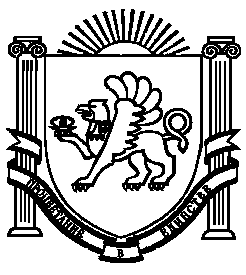 